ПРОТОКОЛ УЛЬТРАЗВУКОВОГО ИССЛЕДОВАНИЯ ПОЧЕКВрач-ординатор: _____________________Специальность «31.08.11 Ультразвуковая диагностика»Руководитель практики НИИ МПС: ( указываете звание/должности ФИО) _____________										(подпись)Оценка за протокол:________________________________________________Красноярск 20____ г.______________________________________________________________________________________________________________________________________________________________________________________________________________________________________ НАУЧНО-ИССЛЕДОВАТЕЛЬСКИЙ ИНСТИТУТ МЕДИЦИНСКИХ ПРОБЛЕМ СЕВЕРАфедеральное государственное бюджетное научное учреждение«Федеральный исследовательский центр «Красноярский научный центр Сибирского отделения Российской академии наук»»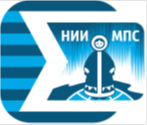 УЛЬТРАЗВУКОВОЕ ИССЛЕДОВАНИЕ ПОЧЕКФ.И.О._______________________________________________________________УЛЬТРАЗВУКОВОЕ ИССЛЕДОВАНИЕ ПОЧЕКФ.И.О._______________________________________________________________Цель исследования____________________________________________________Аппарат ___________________________________Датчик ____________________________________Дата исследования ___________________Время исследования __________________Визуализация удовлетворительная/________________________________________ПРАВАЯ ПОЧКА:Расположена ___________________Контуры ___________________Размеры ___________________Паренхима ___________________толщина в средней трети/ _____________________________________дифференциация паренхима-почечный синус, кортико-медуллярная четкая/ __________________________________эхогенность нормальная/ ______________________________________Почечный синус не изменен/__________________________________ЛЕВАЯ ПОЧКА:Расположена _______________________________________________Контуры ____________________________________________________Размеры ____________________________________________________Паренхима __________________________________________________толщина в средней трети ___________________дифференциация паренхима-почечный синус, кортико-медуллярная четкая/ ________________________________эхогенность нормальная/_____________________________________Почечный синус: не изменен/_______________________________Собирательная система почек не расширена/_________________Конкременты почек не выявлены/___________________________Дополнительные образования почек не выявлены/______________Дыхательная подвижность почек сохранена/__________________ЗАКЛЮЧЕНИЕ: _____________________ _____________________ _____________________ _____________________ _____________________.